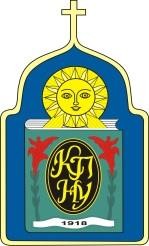 Силабус навчальної дисципліни«ІСТОРИЧНА ЕКСПЕРТИЗА: СУЧАСНІ ПІДХОДИ І МЕТОДИ»Освітня програма: Гуманітарні науки. МагістрСпеціальність: 032.03 Історія та археологія Рік навчання: 2Семестр: 1Силабус навчальної дисципліни«ІСТОРИЧНА ЕКСПЕРТИЗА: СУЧАСНІ ПІДХОДИ І МЕТОДИ»Освітня програма: Гуманітарні науки. МагістрСпеціальність: 032.03 Історія та археологія Рік навчання: 2Семестр: 1Структурний підрозділСтруктурний підрозділКафедра історії України, історичний факультетКафедра історії України, історичний факультетВикладач: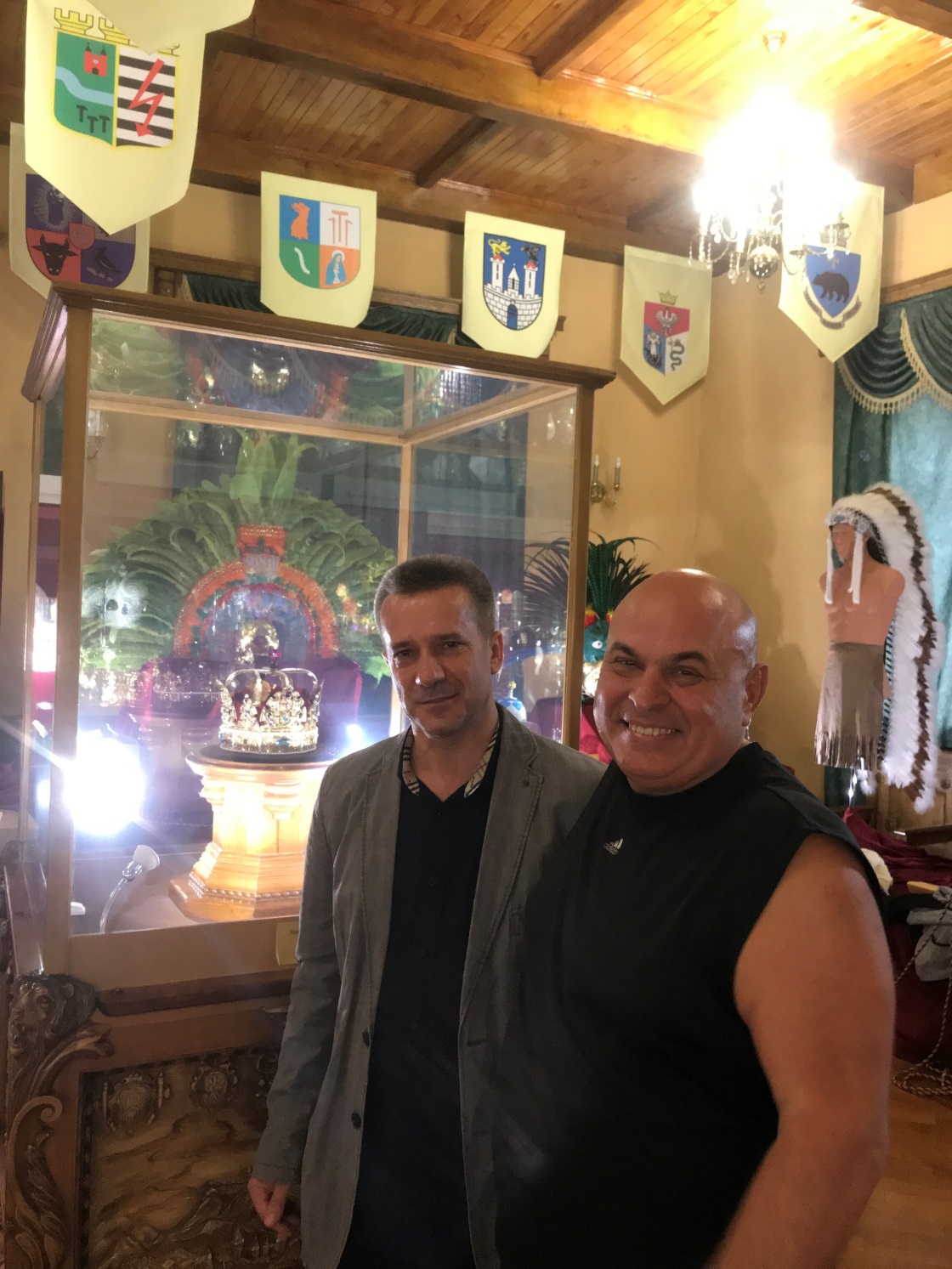 Викладач:ПІБ: Задорожнюк Андрій БорисовичПосада: доцент кафедри історії УкраїниВчений ступінь: кандидат історичних наукE-mail: zadorozhniuk@kpnu.edu.uaРобоче місце: навчальний корпус №2 (вул. Татарська, 14).Профайл викладача: https://histua.kpnu.edu.ua/zadorozhniuk-andrii-borysovych/ПІБ: Задорожнюк Андрій БорисовичПосада: доцент кафедри історії УкраїниВчений ступінь: кандидат історичних наукE-mail: zadorozhniuk@kpnu.edu.uaРобоче місце: навчальний корпус №2 (вул. Татарська, 14).Профайл викладача: https://histua.kpnu.edu.ua/zadorozhniuk-andrii-borysovych/Лінк на освітній контентдисципліниЛінк на освітній контентдисципліниhttps://moodle.kpnu.edu.ua/coursehttps://moodle.kpnu.edu.ua/courseСтатус дисципліниСтатус дисципліниНормативна (обов’язковий освітній компонент)Нормативна (обов’язковий освітній компонент)Обсяг дисципліни,кредити ЄКТС / годиниОбсяг дисципліни,кредити ЄКТС / години3 кредити ЄКТС / 90 год.3 кредити ЄКТС / 90 год.Мова викладанняМова викладанняУкраїнськаУкраїнськаФорми навчанняФорми навчанняОчнаОчнаПолітика дисципліниПолітика дисципліниАкадемічна доброчесність. Очікується, що роботи здобувачів вищоїосвіти будуть їх оригінальними дослідженнями чи міркуваннями. Списування, втручання в роботу інших здобувачів становлять, але не обмежують приклади можливої академічної недоброчесності. Виявлення ознак академічної недоброчесності в письмовій роботі здобувача є підставою для її незарахування викладачем, незалежно від масштабів плагіату чи обману.Відвідування занять. Очікується, що всі здобувачі відвідають усі лекційні та практичні заняття курсу. Здобувачі вищої освіти мають інформувати викладача про неможливість відвідати заняття. У будь- якому випадку здобувачі мають дотримуватися термінів виконання всіх видів робіт, передбачених курсом.Креативна ініціатива здобувачів підтримується.Академічна доброчесність. Очікується, що роботи здобувачів вищоїосвіти будуть їх оригінальними дослідженнями чи міркуваннями. Списування, втручання в роботу інших здобувачів становлять, але не обмежують приклади можливої академічної недоброчесності. Виявлення ознак академічної недоброчесності в письмовій роботі здобувача є підставою для її незарахування викладачем, незалежно від масштабів плагіату чи обману.Відвідування занять. Очікується, що всі здобувачі відвідають усі лекційні та практичні заняття курсу. Здобувачі вищої освіти мають інформувати викладача про неможливість відвідати заняття. У будь- якому випадку здобувачі мають дотримуватися термінів виконання всіх видів робіт, передбачених курсом.Креативна ініціатива здобувачів підтримується.Що будемо вивчати?Що будемо вивчати?Навчальна дисципліна спрямована на вивчення особливостей атрибуції історико-культурних цінностей; виокремлення основних атрибутивних ознак живопису, графіки, іконопису, нумізматики, боністики, фалеристики та ін.; вивчення основних сучасних методик експертизи; мистецтвознавчих та технологічних методів експертизи історико-культурних цінностей. Звертається увага на оволодіння основними методиками експертизи пам’яток, складання наукових уніфікованих паспортів та написання експертних висновків на предмети. Об’єктом вивчення навчальної дисципліни є історико-культурні цінності. Предметом вивчення навчальної дисципліни є методи наукового визначення та опису історико-культурних цінностей, що дозволяють на основі комплексного міждисциплінарного підходу встановити їх автентичність та історичну цінність.Навчальна дисципліна спрямована на вивчення особливостей атрибуції історико-культурних цінностей; виокремлення основних атрибутивних ознак живопису, графіки, іконопису, нумізматики, боністики, фалеристики та ін.; вивчення основних сучасних методик експертизи; мистецтвознавчих та технологічних методів експертизи історико-культурних цінностей. Звертається увага на оволодіння основними методиками експертизи пам’яток, складання наукових уніфікованих паспортів та написання експертних висновків на предмети. Об’єктом вивчення навчальної дисципліни є історико-культурні цінності. Предметом вивчення навчальної дисципліни є методи наукового визначення та опису історико-культурних цінностей, що дозволяють на основі комплексного міждисциплінарного підходу встановити їх автентичність та історичну цінність.Чому це треба вивчати?Чому це треба вивчати?Мета навчальної дисципліни полягає у підготовці майбутніх фахівців до оволодіння основними методами атрибуції історико-культурних пам’яток та методиками їх експертизи; отримання студентами теоретично-методологічної системи знань і засвоєння практичних навичок, пов’язаних з роботою по атрибуції та експертизі творів іконопису, графіки, живопису, нумізматики, боністики, фалеристики та декоративно-ужиткового мистецтва; засвоєння студентами основних принципів роботи, пов’язаної із атрибуцією та експертизою історико-культурних цінностей; оволодіння навиками самостійного проведення атрибуції та оцінки творів мистецтва.Основними завданнями навчальної дисципліни є: вивчення основних етапів становлення атрибуції та експертизи історико-культурних цінностей та з’ясування сучасних підходів до їх атрибуції та експертизи; опрацювання нормативно-методичних документів, які регулюють практичну роботу з атрибуції та експертизи історико-культурних цінностей; основні методики експертизи; мистецтвознавчі та технологічні методи експертизи; принципи та методи атрибуції та експертизи; особливості підготовки експертного висновку.Мета навчальної дисципліни полягає у підготовці майбутніх фахівців до оволодіння основними методами атрибуції історико-культурних пам’яток та методиками їх експертизи; отримання студентами теоретично-методологічної системи знань і засвоєння практичних навичок, пов’язаних з роботою по атрибуції та експертизі творів іконопису, графіки, живопису, нумізматики, боністики, фалеристики та декоративно-ужиткового мистецтва; засвоєння студентами основних принципів роботи, пов’язаної із атрибуцією та експертизою історико-культурних цінностей; оволодіння навиками самостійного проведення атрибуції та оцінки творів мистецтва.Основними завданнями навчальної дисципліни є: вивчення основних етапів становлення атрибуції та експертизи історико-культурних цінностей та з’ясування сучасних підходів до їх атрибуції та експертизи; опрацювання нормативно-методичних документів, які регулюють практичну роботу з атрибуції та експертизи історико-культурних цінностей; основні методики експертизи; мистецтвознавчі та технологічні методи експертизи; принципи та методи атрибуції та експертизи; особливості підготовки експертного висновку.Яких результатів можнадосягнути?Яких результатів можнадосягнути?В результаті вивчення дисципліни студенти мають:– сформувати навички організації практичного вирішення питань історичної пам’яті та охорони матеріальної й нематеріальної культурної спадщини України;– володіти методикою атрибуції та експертизи предметів історичного та культурного значення, аналізувати правову базу проведення експертизи та оцінки культурних цінностей; – вміти працювати з письмовими, речовими, етнографічними, усними, архівними та іншими історичними джерелами, довідниками та каталогами. В результаті вивчення дисципліни студенти мають:– сформувати навички організації практичного вирішення питань історичної пам’яті та охорони матеріальної й нематеріальної культурної спадщини України;– володіти методикою атрибуції та експертизи предметів історичного та культурного значення, аналізувати правову базу проведення експертизи та оцінки культурних цінностей; – вміти працювати з письмовими, речовими, етнографічними, усними, архівними та іншими історичними джерелами, довідниками та каталогами. Як можна використати набуті знання та уміння?Як можна використати набуті знання та уміння?Загальні компетентності:ЗК 01 - Здатність вчитися і оволодівати сучасними знаннями.ЗК 02 - Здатність до абстрактного мислення, аналізу та синтезу.ЗК 03 - Здатність працювати в команді.ЗК 04 - Здатність працювати автономно.ЗК 05 - Цінування та повага різноманітності та мультикультурності.ЗК 07 - Здатність бути критичним та самокритичним.ЗК 09 - Здатність спілкуватися державною мовою як усно, так і письмово.ЗК 13 - Здатність проведення досліджень на відповідному рівні.ЗК 15 - Здатність зберігати та примножувати моральні, культурні, наукові цінності і досягнення суспільства на основі розуміння історії та закономірностей розвитку предметної галузі, її місця у загальній системі знань про природу розвитку суспільства, техніки і технологій, вести здоровий спосіб життя.Спеціальні (фахові) компетентності:СК 02 - Здатність здійснювати відбір об’єктів історико-культурної спадщини.СК 04 - Здійснення науково дослідної, науково педагогічної, управлінської діяльності.СК 05 - Здатність розвивати соціальне усвідомлення ролі історико-культурної спадщини.СК 09 - Здатність здійснювати наукові дослідження з музеєзнавчої, пам’яткознавчої та історичної проблематики.СК 10 - Здатність застосовувати наукові знання з історії у професійній діяльності.Програмні результати навчання ПР:ПР 1. Розуміти проблеми збереження, інтерпретації та використання історико-культурної спадщини, оцінювати та аналізувати поточний стан і ключові тенденції її розвитку.ПР 4. Ефективно використовувати інформаційні технології у професійнійдіяльності.ПР 6. Знати та застосовувати сучасні технології інтерпретації та оцінки предметів історико-культурної спадщини.ПР 11. Застосовувати набуті знання для проведення науково дослідної експертизи предметів історико-культурної спадщини.Загальні компетентності:ЗК 01 - Здатність вчитися і оволодівати сучасними знаннями.ЗК 02 - Здатність до абстрактного мислення, аналізу та синтезу.ЗК 03 - Здатність працювати в команді.ЗК 04 - Здатність працювати автономно.ЗК 05 - Цінування та повага різноманітності та мультикультурності.ЗК 07 - Здатність бути критичним та самокритичним.ЗК 09 - Здатність спілкуватися державною мовою як усно, так і письмово.ЗК 13 - Здатність проведення досліджень на відповідному рівні.ЗК 15 - Здатність зберігати та примножувати моральні, культурні, наукові цінності і досягнення суспільства на основі розуміння історії та закономірностей розвитку предметної галузі, її місця у загальній системі знань про природу розвитку суспільства, техніки і технологій, вести здоровий спосіб життя.Спеціальні (фахові) компетентності:СК 02 - Здатність здійснювати відбір об’єктів історико-культурної спадщини.СК 04 - Здійснення науково дослідної, науково педагогічної, управлінської діяльності.СК 05 - Здатність розвивати соціальне усвідомлення ролі історико-культурної спадщини.СК 09 - Здатність здійснювати наукові дослідження з музеєзнавчої, пам’яткознавчої та історичної проблематики.СК 10 - Здатність застосовувати наукові знання з історії у професійній діяльності.Програмні результати навчання ПР:ПР 1. Розуміти проблеми збереження, інтерпретації та використання історико-культурної спадщини, оцінювати та аналізувати поточний стан і ключові тенденції її розвитку.ПР 4. Ефективно використовувати інформаційні технології у професійнійдіяльності.ПР 6. Знати та застосовувати сучасні технології інтерпретації та оцінки предметів історико-культурної спадщини.ПР 11. Застосовувати набуті знання для проведення науково дослідної експертизи предметів історико-культурної спадщини.Зміст дисципліниЗміст дисципліниПредмет і завдання експертизи культурних та історичних цінностей. Експертна діяльність у сфері обігу історико-культурних цінностей та її значення. Об’єкти експертної діяльності: пам’ятки образотворчого та декоративно-ужиткового мистецтва; нумізматичні, археологічні, філателістичні, письмові та документальні пам’ятки. Ідентифікація та атрибуція об’єктів експертизи. Встановлення їх історичної, мистецької чи культурної цінності. Оцінка історичної та культурної цінності об’єктів експертизи. Вітчизняне і міжнародне законодавство про культурно-історичні цінності. Визначення культурних та історичних цінностей. Поняття і загальна класифікація предметів – історичних і культурних цінностей. Основні типологічні ознаки поняття «культурно-історична цінність»: художнє, історичне, етнографічне та наукове значення. Загальна класифікація мистецтв. Сучасні методи експертизи й ідентифікації культурно-історичних цінностей. Загальні правила оцінювання пам’яток культури: ідентифікація, атрибуція, визначення прогнозної вартості пам’ятки. Поняття і зміст комплексної експертизи культурних та історичних цінностей. Історико-мистецтвознавчий стилістичний аналіз. Архівно-документальна експертиза. Лабораторні техніко-технологічні дослідження матеріальної структури пам’ятки. Технічне обладнання для проведення експертизи неруйнівними методами. Методики атрибуції та оцінки прогнозної вартості предметів – історичних і культурних цінностей. Атрибуція та експертиза творів образотворчого мистецтва. Атрибуція та експертиза творів декоративно-ужиткового мистецтва. Теоретичні аспекти експертизи оригінальності та оцінки стану збереженості нумізматичного матеріалу. Технологічні та технічні особливості виготовлення паперових грошей. Експертиза бон. Експертиза предметів філателії, фалеристики та ювелірних виробів.Предмет і завдання експертизи культурних та історичних цінностей. Експертна діяльність у сфері обігу історико-культурних цінностей та її значення. Об’єкти експертної діяльності: пам’ятки образотворчого та декоративно-ужиткового мистецтва; нумізматичні, археологічні, філателістичні, письмові та документальні пам’ятки. Ідентифікація та атрибуція об’єктів експертизи. Встановлення їх історичної, мистецької чи культурної цінності. Оцінка історичної та культурної цінності об’єктів експертизи. Вітчизняне і міжнародне законодавство про культурно-історичні цінності. Визначення культурних та історичних цінностей. Поняття і загальна класифікація предметів – історичних і культурних цінностей. Основні типологічні ознаки поняття «культурно-історична цінність»: художнє, історичне, етнографічне та наукове значення. Загальна класифікація мистецтв. Сучасні методи експертизи й ідентифікації культурно-історичних цінностей. Загальні правила оцінювання пам’яток культури: ідентифікація, атрибуція, визначення прогнозної вартості пам’ятки. Поняття і зміст комплексної експертизи культурних та історичних цінностей. Історико-мистецтвознавчий стилістичний аналіз. Архівно-документальна експертиза. Лабораторні техніко-технологічні дослідження матеріальної структури пам’ятки. Технічне обладнання для проведення експертизи неруйнівними методами. Методики атрибуції та оцінки прогнозної вартості предметів – історичних і культурних цінностей. Атрибуція та експертиза творів образотворчого мистецтва. Атрибуція та експертиза творів декоративно-ужиткового мистецтва. Теоретичні аспекти експертизи оригінальності та оцінки стану збереженості нумізматичного матеріалу. Технологічні та технічні особливості виготовлення паперових грошей. Експертиза бон. Експертиза предметів філателії, фалеристики та ювелірних виробів.Методи навчанняМетоди навчанняПід час вивчення дисципліни застосовуються наступні методи: монологічний (розповідь, опис, пояснення, характеристика, міркування), діалогічний (бесіда), проблемно-пошуковий, метод наочності, практичний метод, текстуальний метод, метод спостереження.Під час вивчення дисципліни застосовуються наступні методи: монологічний (розповідь, опис, пояснення, характеристика, міркування), діалогічний (бесіда), проблемно-пошуковий, метод наочності, практичний метод, текстуальний метод, метод спостереження.Інформаційне забезпеченняІнформаційне забезпеченняАртюх Т.М. Діагностика та експертиза коштовностей / Т. М. Артюх. – К., 2003.Атрибуція як наукова галузь та комплекс досліджень. Методичні рекомендації до вивчення теми для студентів ІІІ курсу (Спеціальність 6.020 103 «Музейна справа та охорона пам’яток історії та культури») та V І курсу (спеціальність 027 Музеєзнавство, пам’яткознавство) факультету історії, політології та національної безпеки / Укладач Дмитренко А. А. Луцьк : Терен, 2018. 48 с.Калашникова О. Л. Основи мистецтвознавчої експертизи та вартісної оцінки культурних цінностей: Підручник / О. Л. Калашникова. – К.: Знання, 2006. – 479 с.Класифікація і визначення прогнозної вартості культурних цінностей / За ред. В. В. Індутного. – К., 2003.Опис культурних цінностей у митній документації / За ред. О. Л. Калашникової. – Дніпропетровськ, 2000.Потильчак О. В. Філателістичні матеріали як історичне джерело: інформаційний потенціал, класифікаційні ознаки та критерії систематизації // Історичні джерела в українському інформаційному й освітньому просторі: верифікація та інтерпретація: монографія / наук. ред. д.і.н. проф. О.О.Салати. – Вінниця, ТОВ «ТВОРИ», 2018. – С. 79-100.Потильчак О. В. Лабораторний практикум з нумізматичної експертизи: Навчально-методичний посібник / О. В. Потильчак; Ф-т історичної освіти Нац. пед. ун-ту імені М. П. Драгоманова. Каф-ра джерелознавства та спец. іст. дисциплін. – К.: Вид-во НПУ імені М. П. Драгоманова, 2018. – 17 с.Потильчак О. В. Лабораторний практикум з експертизи бон: Навчально-методичний посібник / О. В. Потильчак; Ф-т історичної освіти Нац. пед. ун-ту імені М. П. Драгоманова. Каф-ра джерелознавства та спец. іст. дисциплін. – К.: Вид-во НПУ імені М. П. Драгоманова, 2018. – 12 с.Потильчак О. В. Лабораторний практикум з філателістичної експертизи: Навчально-методичний посібник / О. В. Потильчак; Ф-т історичної освіти Нац. пед. ун-ту імені М. П. Драгоманова. Каф-ра джерелознавства та спец. іст. дисциплін. – К.: Вид-во НПУ імені М. П. Драгоманова, 2018. – 15 с.Потильчак О. В. Лабораторний практикум з експертизи предметів фалеристики: Навчально-методичний посібник / О. В. Потильчак; Ф-т історичної освіти Нац. пед. ун-ту імені М. П. Драгоманова. Каф-ра джерелознавства та спец. іст. дисциплін. – К.: Вид-во НПУ імені М. П. Драгоманова, 2018. – 10 с.Потильчак О. В. Лабораторний практикум з експертизи ювелірних виробів: Навчально-методичний посібник / О. В. Потильчак; Ф-т історичної освіти Нац. пед. ун-ту імені М. П. Драгоманова. Каф-ра джерелознавства та спец. іст. дисциплін. – К.: Вид-во НПУ імені М. П. Драгоманова, 2018. – 16 с.Словник культурних цінностей та їх складових частин: на допомогу митнику / За ред. О.Л. Калашникової. – Дніпропетровськ, 2001.Словник культурних цінностей та їх складових частин: на допомогу митнику. – Ч. II: Музика / За ред. О.Л. Калашникової. – Дніпропетровськ, 2002.Словник культурних цінностей та їх складових частин: на допомогу митнику. – Ч. IІІ: Кераміка / За ред. О.Л. Калашникової. – Дніпропетровськ, 2003.Закон України Про музеї та музейну справу // Відомості Верховної Ради України. – 1995. – № 25.Закон України Про охорону культурної спадщини // Відомості Вер-ховної Ради України. – 2000. – № 39.Зварич В. Нумізматика. Довідник / В. Зварич, Р. Шуст. – Тернопіль. – 1998.Мацюк О.Я. Філіграні архівних документів України / О. Я. Мацюк. – К., 1992.Дмитренко А. Музеї : колекції, експозиції, атрибуція, музейники : збірник статей : Наук.вид. Луцьк : Терен, 2020. 348 с. : іл. ISBN 978 617 7680 91 7Дмитренко А. Нормативно правова база атрибуції культурних цінностей. Гуманітарний простір науки : досвід і перспективи : Зб. матеріалів ХХІ міжнарод. наук. пр. інтернет конф. 2 липня 2019 р. Переяслав Хмельницький, 2019. Вип. 23. С. 33 38.Експертиза культурних цінностей. Методичні рекомендації до вивчення теми для студентів ІІІ курсу (Спеціальність 6.020103 «Музейна справа та охорона пам’яток історії та культури») та V І курсу (спеціальність 027 Музеєзнавство, пам’яткознавство) факультету історії, політології та національної безпеки / Укладач Дмитренко А. А. Луцьк : Терен, 2018. 82 с.Інструкція з музейного обліку і зберігання музейних предметів з дорогоцінних металів і дорогоцінного каміння, які знаходяться в музеях України. URL http:http://assay.gov.uaКалашникова О. Л. Основи мистецтвознавчої експертизи та вартісної оцінки культурних цінностей підручник. К. Знання, 2006.Койнаш Т. П. Основи експертизи культурних цінностей. Курс лекцій для студентів факультету маркетингу, торгівлі та митної справи всіх форм навчання. Донецьк Б. в. в.], 2006.URL: http:http://vk.com/doc44728164_80659027?hash=599df879640fbd466c&dl=28aabb49a7217e19 62Платонов Б. Основи оціночної діяльності. Підручник. К. НАКККіМ, 2013. 227 с. іл.. URL: http www afo com ua doc Boris Platonov Fundamentals of evaluation activit y pdfДруль М. Неруйнівні цифрові методи дослідження творів мистецтва у сучасному музейництві. Волинська ікона : дослідження та реставрація . Наук. зб. Вип. 25 : Матеріали XXV Міжнар. наук. конф., присв. 25 річчю Музею волинської ікони, м. Луцьк, 25 26 жовтня 2018 року / Упоряд. Т. Єлісєєва, Є. Ковальчук. Луцьк, 2018. С. 191-193.Ємницька Т. О. Опис, аналіз й інтерпретація творів декоративно прикладного мистецтва. Мистецтво та освіта . 2019. № 1. URL : https ://artedu.com.ua/index. php/adm/article/view/37.Карпов В. В., Денисюк Ж. З. Формування мистецьких колекцій: визначення оціночної вартості музейних предметів : навч. посіб. Київ : НАКККіМ, 2020. 112 с. URL : https://er.nau.edu.ua/handle/NAU/45299Карпов В. В., Денисюк Ж. З. Формування мистецьких колекцій: визначення оціночної вартості музейних предметів : навч. посіб. Київ : НАКККіМ, 2020. 112 с. URL : https://er.nau.edu.ua/handle/NAU/45299Щербаківський В. М. Українське мистецтво. К. : Либідь, 1995.Інтернет-ресурси:Arsani. Український аукціон творів мистецтва. URL : https://www.arsani.art/Art-times. Практикум. URL : http://os.colta.ru/art_times/projects/200Art-Ukraine. URL : https://artukraine.com.ua//Art-хроника. URL : http://artchronika.ru/category/artmarket/Christie’s. URL : https://www.christies.com/. URL : http://www.gosniir.ru/library/articles/conservation/expert.aspxАтрибуция культурних ценностей. URL : https://inconsulting.com.ua/Аукцион Sjnheby’s. URL : https://iz.ru/tag/sothebysЛабораторія ТОВ «Ін Консалтинг». URL : https://inconsulting.com.ua/ukАртюх Т.М. Діагностика та експертиза коштовностей / Т. М. Артюх. – К., 2003.Атрибуція як наукова галузь та комплекс досліджень. Методичні рекомендації до вивчення теми для студентів ІІІ курсу (Спеціальність 6.020 103 «Музейна справа та охорона пам’яток історії та культури») та V І курсу (спеціальність 027 Музеєзнавство, пам’яткознавство) факультету історії, політології та національної безпеки / Укладач Дмитренко А. А. Луцьк : Терен, 2018. 48 с.Калашникова О. Л. Основи мистецтвознавчої експертизи та вартісної оцінки культурних цінностей: Підручник / О. Л. Калашникова. – К.: Знання, 2006. – 479 с.Класифікація і визначення прогнозної вартості культурних цінностей / За ред. В. В. Індутного. – К., 2003.Опис культурних цінностей у митній документації / За ред. О. Л. Калашникової. – Дніпропетровськ, 2000.Потильчак О. В. Філателістичні матеріали як історичне джерело: інформаційний потенціал, класифікаційні ознаки та критерії систематизації // Історичні джерела в українському інформаційному й освітньому просторі: верифікація та інтерпретація: монографія / наук. ред. д.і.н. проф. О.О.Салати. – Вінниця, ТОВ «ТВОРИ», 2018. – С. 79-100.Потильчак О. В. Лабораторний практикум з нумізматичної експертизи: Навчально-методичний посібник / О. В. Потильчак; Ф-т історичної освіти Нац. пед. ун-ту імені М. П. Драгоманова. Каф-ра джерелознавства та спец. іст. дисциплін. – К.: Вид-во НПУ імені М. П. Драгоманова, 2018. – 17 с.Потильчак О. В. Лабораторний практикум з експертизи бон: Навчально-методичний посібник / О. В. Потильчак; Ф-т історичної освіти Нац. пед. ун-ту імені М. П. Драгоманова. Каф-ра джерелознавства та спец. іст. дисциплін. – К.: Вид-во НПУ імені М. П. Драгоманова, 2018. – 12 с.Потильчак О. В. Лабораторний практикум з філателістичної експертизи: Навчально-методичний посібник / О. В. Потильчак; Ф-т історичної освіти Нац. пед. ун-ту імені М. П. Драгоманова. Каф-ра джерелознавства та спец. іст. дисциплін. – К.: Вид-во НПУ імені М. П. Драгоманова, 2018. – 15 с.Потильчак О. В. Лабораторний практикум з експертизи предметів фалеристики: Навчально-методичний посібник / О. В. Потильчак; Ф-т історичної освіти Нац. пед. ун-ту імені М. П. Драгоманова. Каф-ра джерелознавства та спец. іст. дисциплін. – К.: Вид-во НПУ імені М. П. Драгоманова, 2018. – 10 с.Потильчак О. В. Лабораторний практикум з експертизи ювелірних виробів: Навчально-методичний посібник / О. В. Потильчак; Ф-т історичної освіти Нац. пед. ун-ту імені М. П. Драгоманова. Каф-ра джерелознавства та спец. іст. дисциплін. – К.: Вид-во НПУ імені М. П. Драгоманова, 2018. – 16 с.Словник культурних цінностей та їх складових частин: на допомогу митнику / За ред. О.Л. Калашникової. – Дніпропетровськ, 2001.Словник культурних цінностей та їх складових частин: на допомогу митнику. – Ч. II: Музика / За ред. О.Л. Калашникової. – Дніпропетровськ, 2002.Словник культурних цінностей та їх складових частин: на допомогу митнику. – Ч. IІІ: Кераміка / За ред. О.Л. Калашникової. – Дніпропетровськ, 2003.Закон України Про музеї та музейну справу // Відомості Верховної Ради України. – 1995. – № 25.Закон України Про охорону культурної спадщини // Відомості Вер-ховної Ради України. – 2000. – № 39.Зварич В. Нумізматика. Довідник / В. Зварич, Р. Шуст. – Тернопіль. – 1998.Мацюк О.Я. Філіграні архівних документів України / О. Я. Мацюк. – К., 1992.Дмитренко А. Музеї : колекції, експозиції, атрибуція, музейники : збірник статей : Наук.вид. Луцьк : Терен, 2020. 348 с. : іл. ISBN 978 617 7680 91 7Дмитренко А. Нормативно правова база атрибуції культурних цінностей. Гуманітарний простір науки : досвід і перспективи : Зб. матеріалів ХХІ міжнарод. наук. пр. інтернет конф. 2 липня 2019 р. Переяслав Хмельницький, 2019. Вип. 23. С. 33 38.Експертиза культурних цінностей. Методичні рекомендації до вивчення теми для студентів ІІІ курсу (Спеціальність 6.020103 «Музейна справа та охорона пам’яток історії та культури») та V І курсу (спеціальність 027 Музеєзнавство, пам’яткознавство) факультету історії, політології та національної безпеки / Укладач Дмитренко А. А. Луцьк : Терен, 2018. 82 с.Інструкція з музейного обліку і зберігання музейних предметів з дорогоцінних металів і дорогоцінного каміння, які знаходяться в музеях України. URL http:http://assay.gov.uaКалашникова О. Л. Основи мистецтвознавчої експертизи та вартісної оцінки культурних цінностей підручник. К. Знання, 2006.Койнаш Т. П. Основи експертизи культурних цінностей. Курс лекцій для студентів факультету маркетингу, торгівлі та митної справи всіх форм навчання. Донецьк Б. в. в.], 2006.URL: http:http://vk.com/doc44728164_80659027?hash=599df879640fbd466c&dl=28aabb49a7217e19 62Платонов Б. Основи оціночної діяльності. Підручник. К. НАКККіМ, 2013. 227 с. іл.. URL: http www afo com ua doc Boris Platonov Fundamentals of evaluation activit y pdfДруль М. Неруйнівні цифрові методи дослідження творів мистецтва у сучасному музейництві. Волинська ікона : дослідження та реставрація . Наук. зб. Вип. 25 : Матеріали XXV Міжнар. наук. конф., присв. 25 річчю Музею волинської ікони, м. Луцьк, 25 26 жовтня 2018 року / Упоряд. Т. Єлісєєва, Є. Ковальчук. Луцьк, 2018. С. 191-193.Ємницька Т. О. Опис, аналіз й інтерпретація творів декоративно прикладного мистецтва. Мистецтво та освіта . 2019. № 1. URL : https ://artedu.com.ua/index. php/adm/article/view/37.Карпов В. В., Денисюк Ж. З. Формування мистецьких колекцій: визначення оціночної вартості музейних предметів : навч. посіб. Київ : НАКККіМ, 2020. 112 с. URL : https://er.nau.edu.ua/handle/NAU/45299Карпов В. В., Денисюк Ж. З. Формування мистецьких колекцій: визначення оціночної вартості музейних предметів : навч. посіб. Київ : НАКККіМ, 2020. 112 с. URL : https://er.nau.edu.ua/handle/NAU/45299Щербаківський В. М. Українське мистецтво. К. : Либідь, 1995.Інтернет-ресурси:Arsani. Український аукціон творів мистецтва. URL : https://www.arsani.art/Art-times. Практикум. URL : http://os.colta.ru/art_times/projects/200Art-Ukraine. URL : https://artukraine.com.ua//Art-хроника. URL : http://artchronika.ru/category/artmarket/Christie’s. URL : https://www.christies.com/. URL : http://www.gosniir.ru/library/articles/conservation/expert.aspxАтрибуция культурних ценностей. URL : https://inconsulting.com.ua/Аукцион Sjnheby’s. URL : https://iz.ru/tag/sothebysЛабораторія ТОВ «Ін Консалтинг». URL : https://inconsulting.com.ua/ukОбсяг дисципліни (години) тавиди занятьОбсяг дисципліни (години) тавиди занятьЛекційні заняття (16 год.), практичні заняття (20 год.), самостійнаробота (54 год.)Лекційні заняття (16 год.), практичні заняття (20 год.), самостійнаробота (54 год.)Система оцінювання  результатів навчанняСистема оцінювання  результатів навчанняСистема контролю знань студентів з дисципліни «Історична експертиза: сучасні підходи і методи» включає в себе поточний контроль знань студентів та підсумковий контроль у формі екзамену. Зазначена форма контролю організовується так, щоб стимулювати ефективну самостійну роботу студентів протягом семестру і забезпечити об’єктивне оцінювання їхніх знань.Завданням поточного контролю є перевірка розуміння та засвоєння певного матеріалу, вироблених навичок проведення творчих робіт, умінь самостійно опрацьовувати теоретичний та практичний матеріал, здатності осмислити зміст теми чи розділу, умінь публічно чи письмово представити певний матеріал (презентація).Об’єктами поточного контролю знань здобувача вищої освіти є:систематичність та активність роботи протягом семестру;виконання завдань для самостійного опрацювання;виконання завдань модульного контролю.Підсумковий контроль здійснюється у формі семестрового екзамену.Підсумкова оцінка є арифметичною сумою балів за поточний контроль, модульну контрольну роботу, виконання індивідуального завдання та екзамен.Розподіл балів, які отримують студенти:Система контролю знань студентів з дисципліни «Історична експертиза: сучасні підходи і методи» включає в себе поточний контроль знань студентів та підсумковий контроль у формі екзамену. Зазначена форма контролю організовується так, щоб стимулювати ефективну самостійну роботу студентів протягом семестру і забезпечити об’єктивне оцінювання їхніх знань.Завданням поточного контролю є перевірка розуміння та засвоєння певного матеріалу, вироблених навичок проведення творчих робіт, умінь самостійно опрацьовувати теоретичний та практичний матеріал, здатності осмислити зміст теми чи розділу, умінь публічно чи письмово представити певний матеріал (презентація).Об’єктами поточного контролю знань здобувача вищої освіти є:систематичність та активність роботи протягом семестру;виконання завдань для самостійного опрацювання;виконання завдань модульного контролю.Підсумковий контроль здійснюється у формі семестрового екзамену.Підсумкова оцінка є арифметичною сумою балів за поточний контроль, модульну контрольну роботу, виконання індивідуального завдання та екзамен.Розподіл балів, які отримують студенти:Критерії	оцінювання	знань, умінь, навичок студентівна навчальних заняттяхКритерії	оцінювання	знань, умінь, навичок студентівна навчальних заняттяхМаксимальний бал оцінки поточної успішності студентів на навчальних заняттях рівний 12.Початковий (понятійний): 1-3 бали – студент володіє навчальним матеріалом на рівні засвоєння окремих термінів. Відповідає на запитання, які потребують відповіді «так» чи «ні», мало усвідомлює мету навчально-пізнавальної діяльності, робить спробу знайти способи дій, розповісти суть заданого, проте відповідає лише за допомогою викладача на рівні «так» чи «ні»; може самостійно знайти відповідь у підручнику, намагається аналізувати на основі володіння елементарними знаннями і навичками; робить спроби виконання завдань і дій репродуктивного характеру; за допомогою викладача робить прості розрахунки за готовим алгоритмом.Середній (репродуктивний): 4-6 балів – студент володіє початковими знаннями; орієнтується у поняттях і визначеннях; самостійне опрацювання навчального матеріалу викликає значні у нього труднощі, розуміє сутність навчальної дисципліни, може дати визначення понять, категорій (проте з окремими помилками); вміє працювати з   літературою, самостійно опрацьовувати частину навчального матеріалу; робить прості  розрахунки за алгоритмом, але окремі висновки не логічні, не послідовні.Достатній (алгоритмічно дієвий): 7-8 балів – студент правильно і логічно відтворює навчальний матеріал, оперує базовими теоріями і фактами, встановлює причинно-наслідкові зв’язки між ними; вміє наводити приклади на підтвердження певних думок, застосовувати теоретичні знання у стандартних ситуаціях; за допомогою викладача може скласти план реферату, виконати його і правильно оформити; самостійно користуватися додатковими джерелами; правильно використовувати термінологію; скласти таблиці, схеми; вільно володіє навчальним матеріалом, застосовує знання у дещо змінених ситуаціях, вміє аналізувати і систематизувати інформацію, робить аналітичні висновки, використовує загальновідомі докази у власній аргументації; чітко тлумачить поняття, категорії, нормативні документи; формулює закони; може самостійно опрацьовувати матеріал, виконує прості творчі завдання; має сформовані типові навички.Високий (творчо-професійний): 10-12 балів – студент володіє глибокими і міцними знаннями та використовує їх у нестандартних ситуаціях; може визначати тенденції та суперечності різних процесів; робить аргументовані висновки; практично оцінює сучасні тенденції, факти, явища, процеси; самостійно визначає мету власної діяльності; розв’язує творчі завдання; може сприймати іншу позицію як альтернативну; знає суміжні дисципліни; використовує знання, аналізуючи різні явища, процеси; студент має системні, дієві знання, виявляє неординарні творчі здібності в навчальній діяльності; використовує широкий арсенал засобів для обґрунтування та доведення своєї думки; розв’язує складні проблемні ситуації та завдання; схильний до системно-наукового аналізу та прогнозу явищ; уміє ставити і розв’язувати проблеми, самостійно здобувати і використовувати інформацію; займається науково-дослідною роботою, самоосвітою; логічно та творчо викладає матеріал в усній і письмовій формі; розвиває свої здібності й схильності; використовує різноманітні джерела інформації; моделює ситуації в нестандартних умовах.Переведення оцінок отриманих за 12 бальною шкалою в рейтинговий бал здійснюється за формулою:((СБ*0,05)+0,4)*MaxБДе СБ – середній бал за 12 бальною шкалоюMaxБ – максимальна сума балів що відводиться на поточний контроль.Максимальний бал оцінки поточної успішності студентів на навчальних заняттях рівний 12.Початковий (понятійний): 1-3 бали – студент володіє навчальним матеріалом на рівні засвоєння окремих термінів. Відповідає на запитання, які потребують відповіді «так» чи «ні», мало усвідомлює мету навчально-пізнавальної діяльності, робить спробу знайти способи дій, розповісти суть заданого, проте відповідає лише за допомогою викладача на рівні «так» чи «ні»; може самостійно знайти відповідь у підручнику, намагається аналізувати на основі володіння елементарними знаннями і навичками; робить спроби виконання завдань і дій репродуктивного характеру; за допомогою викладача робить прості розрахунки за готовим алгоритмом.Середній (репродуктивний): 4-6 балів – студент володіє початковими знаннями; орієнтується у поняттях і визначеннях; самостійне опрацювання навчального матеріалу викликає значні у нього труднощі, розуміє сутність навчальної дисципліни, може дати визначення понять, категорій (проте з окремими помилками); вміє працювати з   літературою, самостійно опрацьовувати частину навчального матеріалу; робить прості  розрахунки за алгоритмом, але окремі висновки не логічні, не послідовні.Достатній (алгоритмічно дієвий): 7-8 балів – студент правильно і логічно відтворює навчальний матеріал, оперує базовими теоріями і фактами, встановлює причинно-наслідкові зв’язки між ними; вміє наводити приклади на підтвердження певних думок, застосовувати теоретичні знання у стандартних ситуаціях; за допомогою викладача може скласти план реферату, виконати його і правильно оформити; самостійно користуватися додатковими джерелами; правильно використовувати термінологію; скласти таблиці, схеми; вільно володіє навчальним матеріалом, застосовує знання у дещо змінених ситуаціях, вміє аналізувати і систематизувати інформацію, робить аналітичні висновки, використовує загальновідомі докази у власній аргументації; чітко тлумачить поняття, категорії, нормативні документи; формулює закони; може самостійно опрацьовувати матеріал, виконує прості творчі завдання; має сформовані типові навички.Високий (творчо-професійний): 10-12 балів – студент володіє глибокими і міцними знаннями та використовує їх у нестандартних ситуаціях; може визначати тенденції та суперечності різних процесів; робить аргументовані висновки; практично оцінює сучасні тенденції, факти, явища, процеси; самостійно визначає мету власної діяльності; розв’язує творчі завдання; може сприймати іншу позицію як альтернативну; знає суміжні дисципліни; використовує знання, аналізуючи різні явища, процеси; студент має системні, дієві знання, виявляє неординарні творчі здібності в навчальній діяльності; використовує широкий арсенал засобів для обґрунтування та доведення своєї думки; розв’язує складні проблемні ситуації та завдання; схильний до системно-наукового аналізу та прогнозу явищ; уміє ставити і розв’язувати проблеми, самостійно здобувати і використовувати інформацію; займається науково-дослідною роботою, самоосвітою; логічно та творчо викладає матеріал в усній і письмовій формі; розвиває свої здібності й схильності; використовує різноманітні джерела інформації; моделює ситуації в нестандартних умовах.Переведення оцінок отриманих за 12 бальною шкалою в рейтинговий бал здійснюється за формулою:((СБ*0,05)+0,4)*MaxБДе СБ – середній бал за 12 бальною шкалоюMaxБ – максимальна сума балів що відводиться на поточний контроль.   Поточний контроль   Поточний контроль Усне опитування, письмовий контроль, тестування, виконання самостійної роботи, модульна контрольна робота Усне опитування, письмовий контроль, тестування, виконання самостійної роботи, модульна контрольна роботаПідсумковий контрольПідсумковий контрольекзаменекзаменЛокаціяЛокаціяЗгідно із розкладомЗгідно із розкладом